			Employee Suggestion Form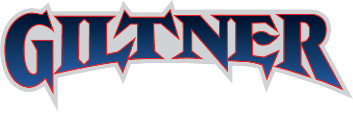 Name:	____________							Department: ____________										Date: ____________SuggestionIf a change in process or procedure…what would your suggestion replaceWhere specifically will your suggestion help the company?Please check and explain.Labor:Safety:Time Efficiency:Cost Saving:Customer Service:Quality of Service:Culture:Training: Other:Please email this form to avid.hr@giltner.com